	                                         Boletim Hidroclimático 	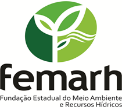 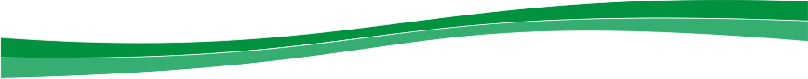 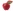   Comportamento e Análise da Precipitação 	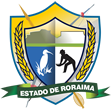 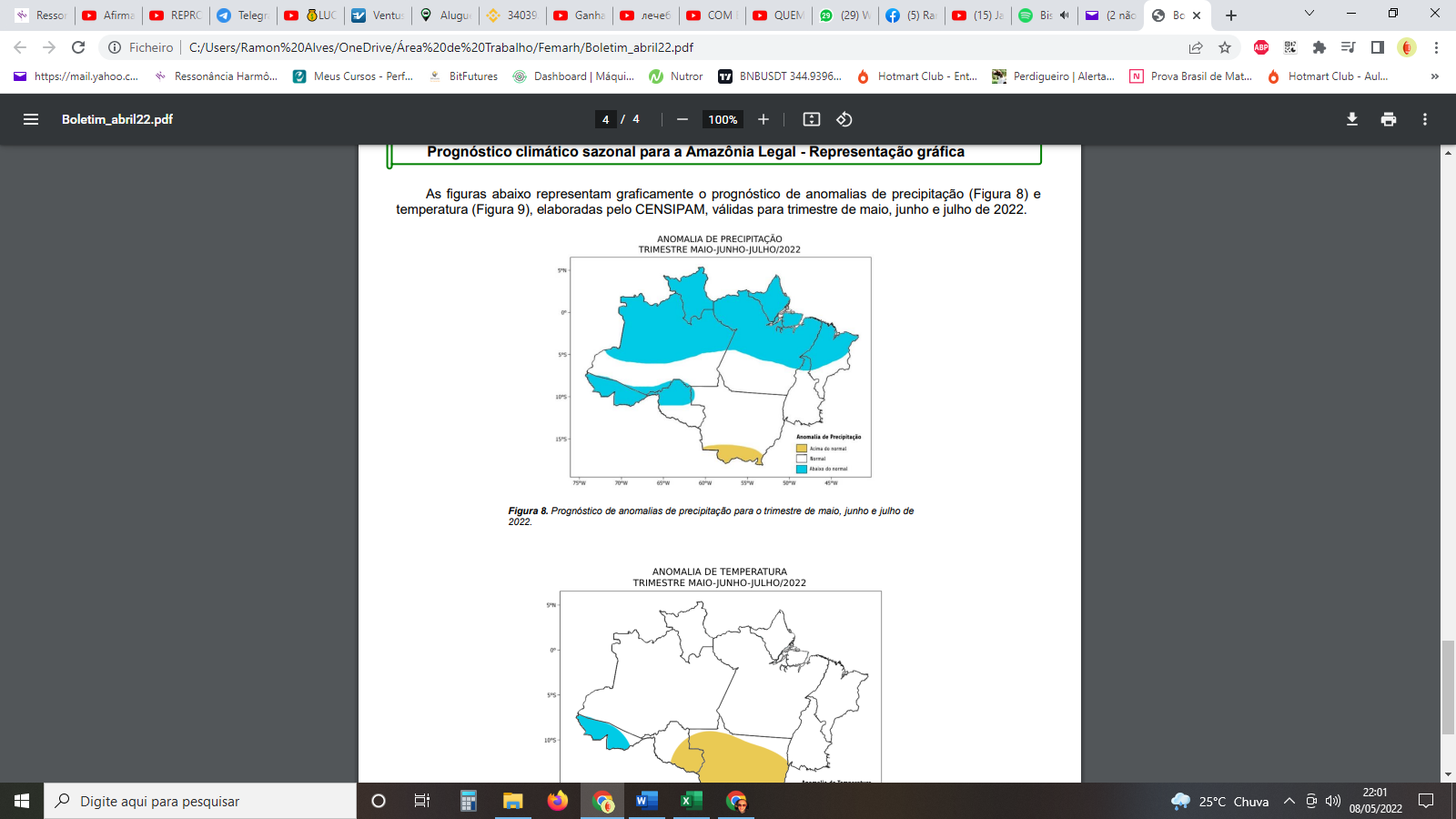 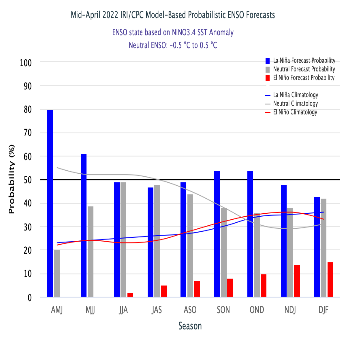 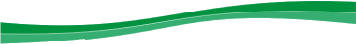 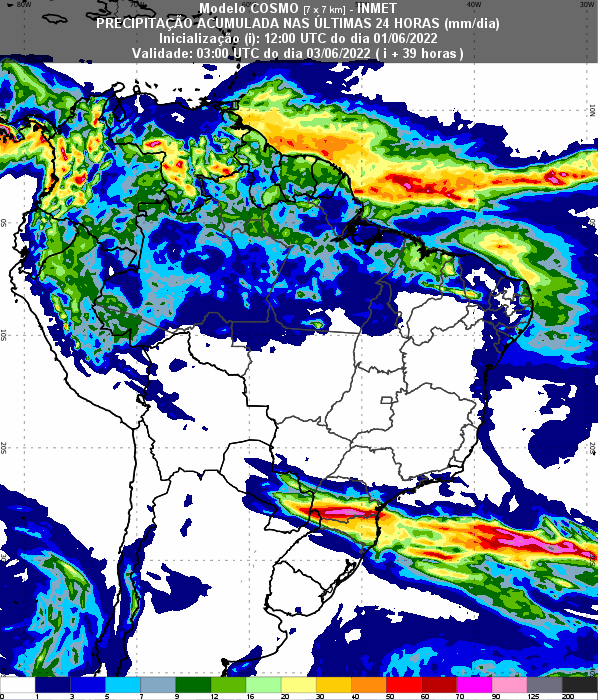 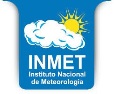 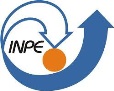 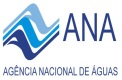 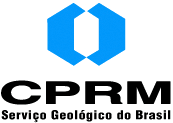 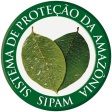 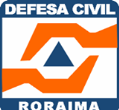 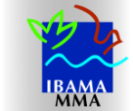 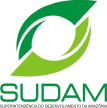 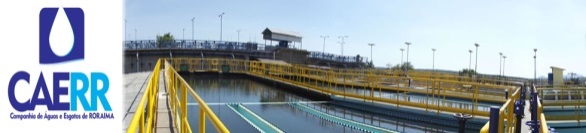 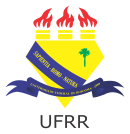 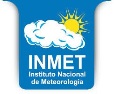 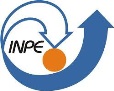 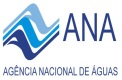 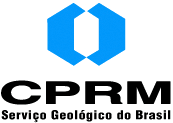 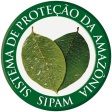 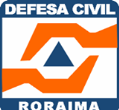 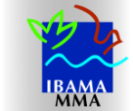 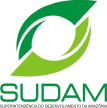 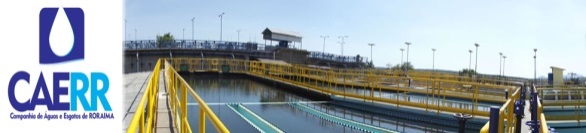 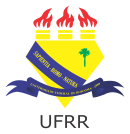 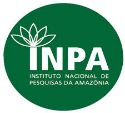 QUEIMADAS: Até o momento, em junho de 2022, foram registrados 2 focos de queima, totalizando 620 no ano. Em junho de 2021 registrou-se 11 focos de um total anual de 989. A Média do mês de junho é de 7 focos; e a Média Anual é de 2065.Fonte: Inpe (sensor VIIRs do satélite SNPP)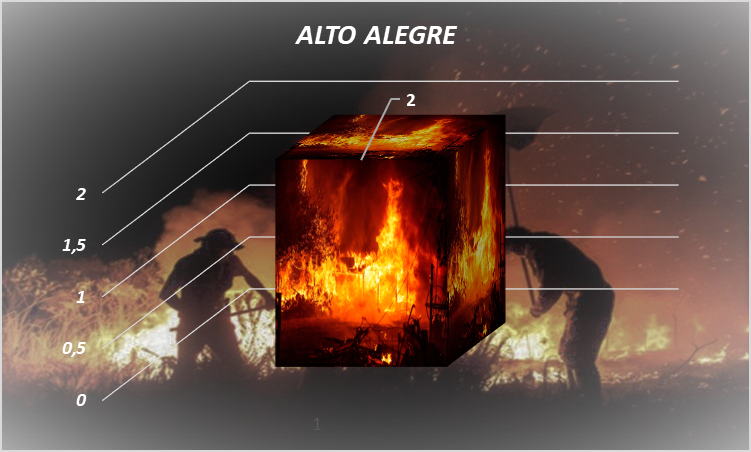 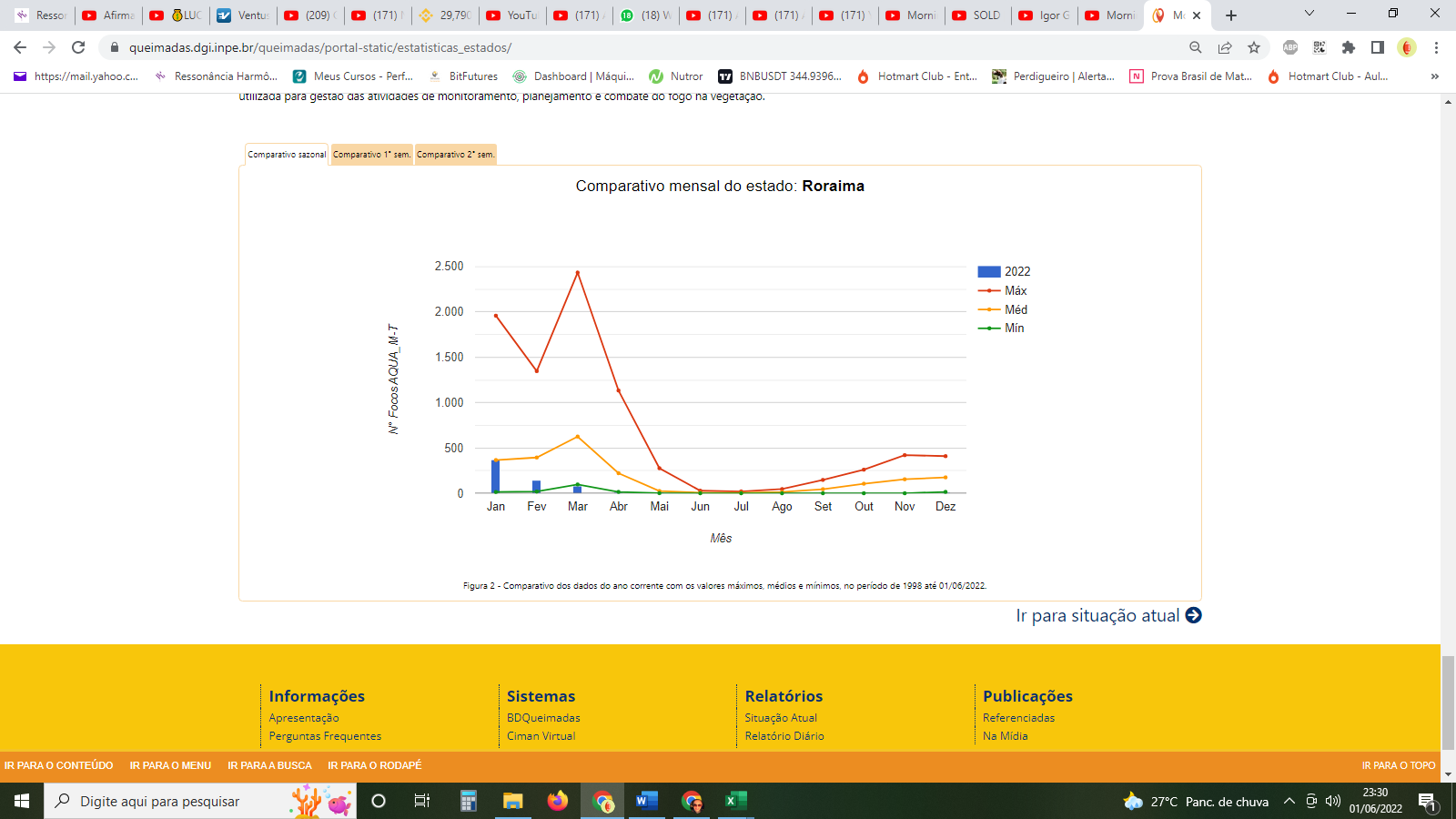 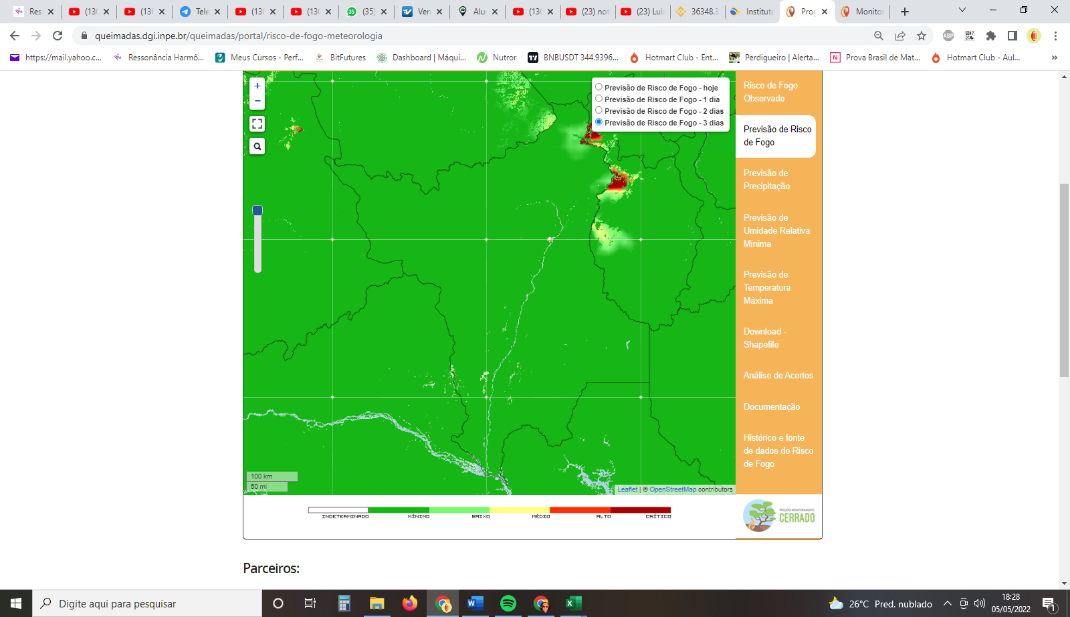 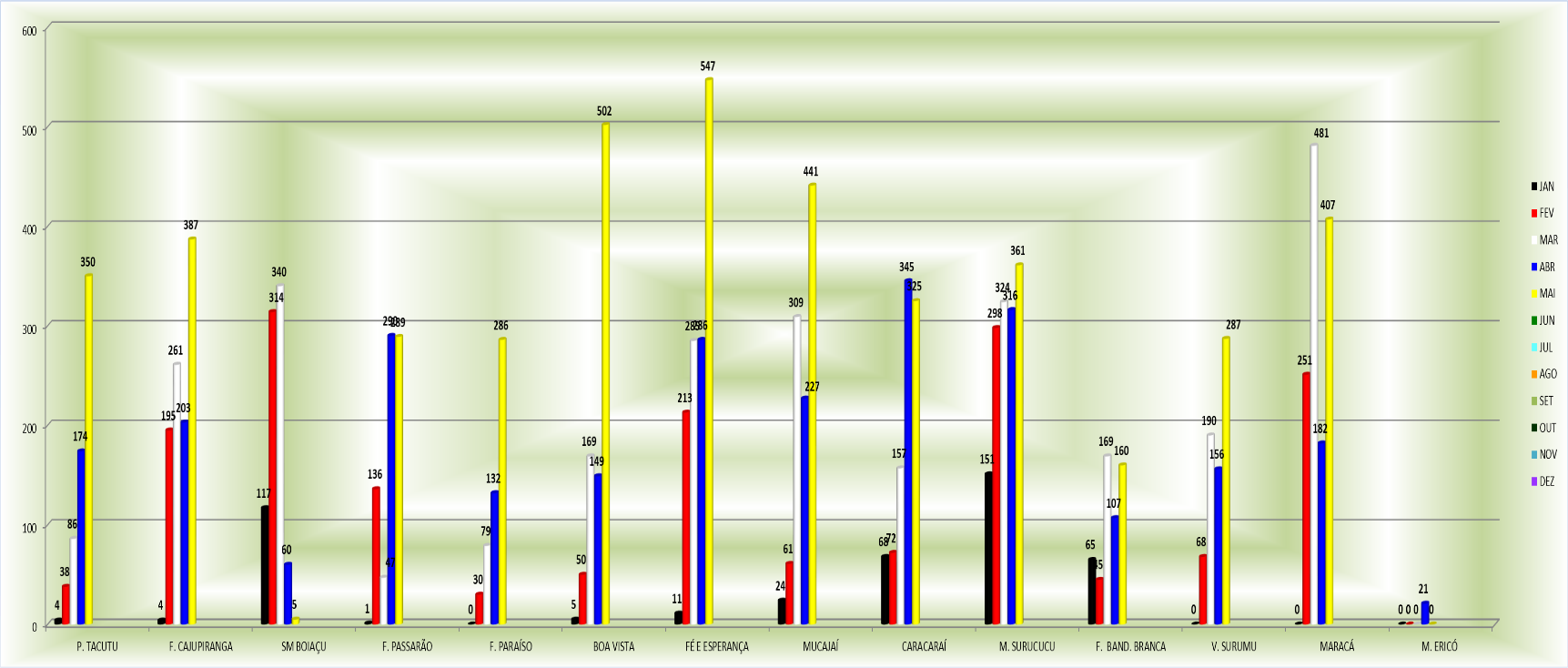 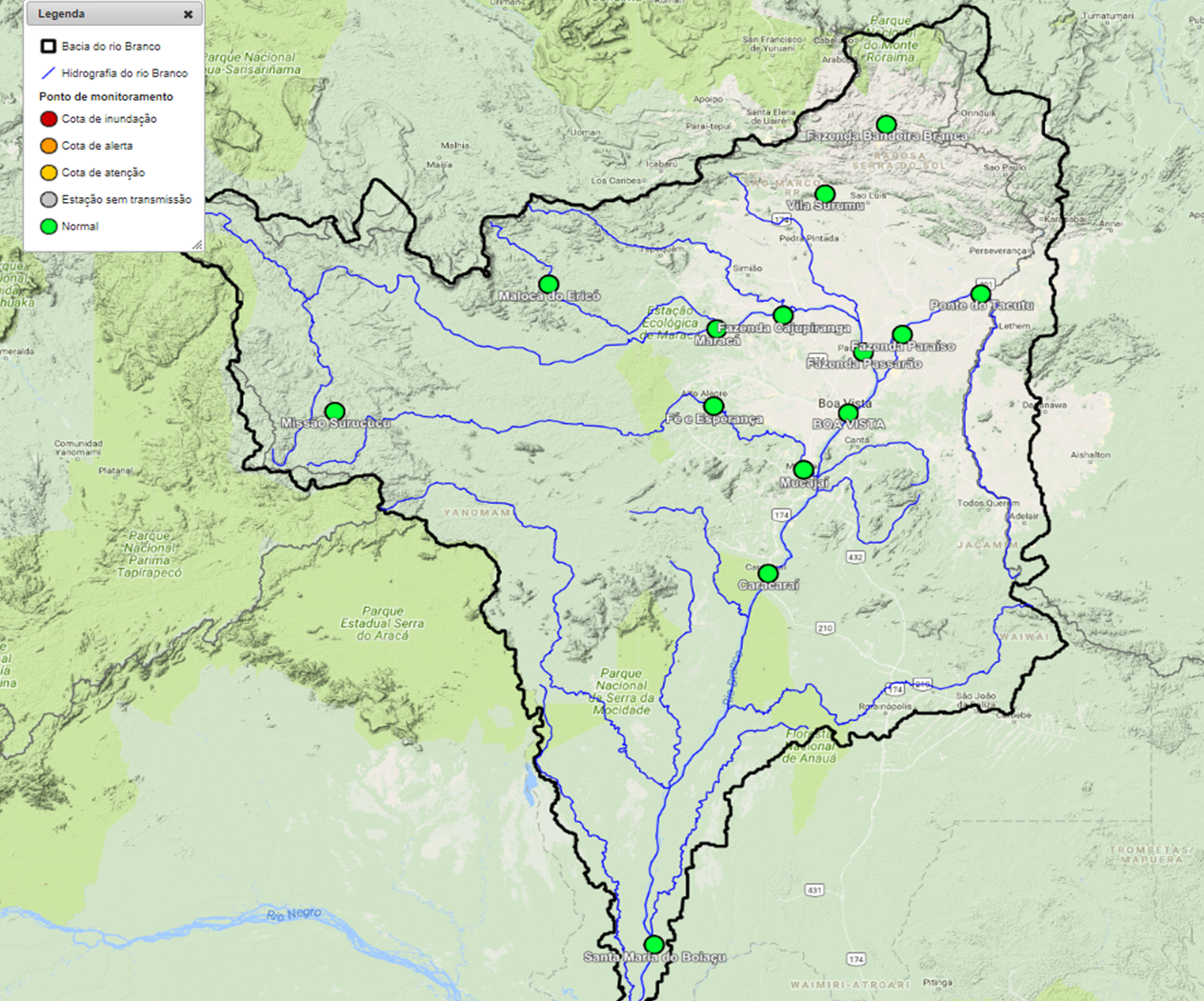 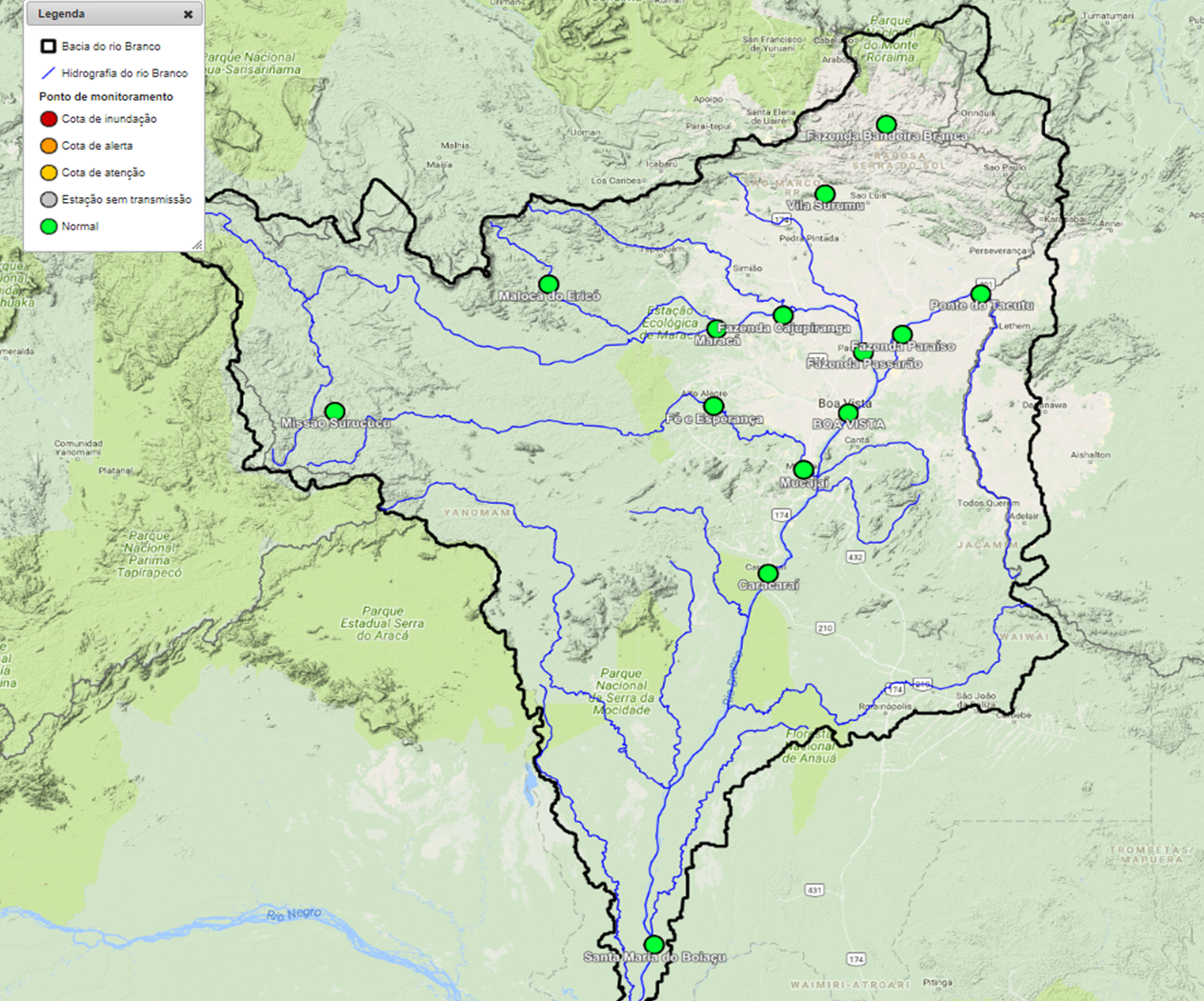 Relatório de Diagnóstico das Estações TelemétricasRelatório de Diagnóstico das Estações TelemétricasRelatório de Diagnóstico das Estações TelemétricasRelatório de Diagnóstico das Estações TelemétricasNome da EstaçãoMunicípio - UFNível (cm)Vazão (m3/s)MISSÃO SURUCUCUALTO ALEGRE – RR --MALOCA DO ERICÓALTO ALEGRE – RR--MARACÁALTO ALEGRE – RR9274323FAZENDA CAJUPIRANGAALTO ALEGRE – RR9593909FAZENDA PASSARÃOBOA VISTA – RR11925445PONTE DO TACUTUNORMÂNDIA – RR11072123VILA SURUMUPACARAIMA – RR416144FAZENDA BANDEIRA BRANCAUIRAMUTÃ – RR 50983FAZENDA PARAÍSOBONFIM – RR 11233060BOA VISTABOA VISTA – RR7829586FÉ E ESPERANÇAMUCAJAÍ – RR6381289MUCAJAÍMUCAJAÍ – RR15771909CARACARAÍCARACARAÍ – RR 93911954SANTA MARIA DO BOIAÇURORAINÓPOLIS – RR1224-Ano/MêsJANFEVMARABRMAIJUNJULAGOSETOUTNOVDEZTOTAL20216313720411031151954125174849892022371148817112620(%)+488,9%+8%-60,3%-93,6%+266,7%81,8%-37,3%MÉDIA3673956262222676154610615517620652022371148817112620(%)+1,1%-62,5%-87,1%-96,8%-57,7%-71,4%-70%Máximo1958(2016)1347(2007)2433(2019)1134(2019)277(2009)29(2012)21(2009)47(2011)148(2009)261(2009)421(2017)410(2006)4784(2019)Mínimo15(1999)20(1999)98(1999)16(1999)2(2007)1(2001,2010)1(1998,2016)1(1999)1(2001)1(1998)1(1998)16(1998)21(1998)